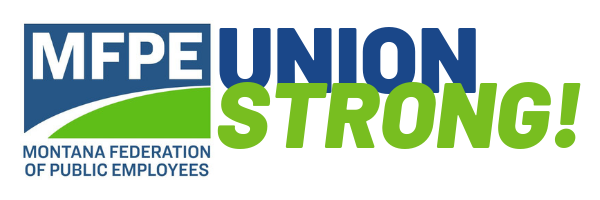 MFPE Calendar2022February23		Helena Spring Meeting, 5:15 pm			Helena COT24		Kalispell Spring Meeting, 6:00 pm			Glacier HS Conf Rm	March1		Missoula Spring Meeting, 5:15 pm			DoubleTree Hotel3		First Thursday (Local Presidents)			Virtual3		Butte Spring Meeting, 6:00 pm			Carpenters Union Hall5		Great Falls Spring Meeting, 10:00 am		GFEA Office8		Bozeman Spring Meeting, 5:30 pm			Hilton Garden Inn9		Miles City Spring Meeting, 6:00 pm			Miles City Town & Country Club10		Billings Spring Meeting, 6:00 pm			BEA Office16 – April 6	Regional Legislative Candidate Interviews		TBD		15		Havre Spring Meeting, 6:00 pm			Char’s Family Dining16		Wolf Point Spring Meeting, 6:00 pm			Sherman Inn22		STATEWIDE Spring Meeting, 6:30 pm 		VirtualApril7		First Thursdays (Local Presidents)			Virtual8		Board of Directors					Helena8		Hall of Fame Celebration, GNH			Helena8-9		MFPE Annual Conference				Helena	June24-25		Montana AFL-CIO Convention			FairmontJuly2-6		NEA Representative Assembly			Virtual14-17		AFT Convention					Boston28		MPTF Golf Scramble					Fairmont29-30		Board of Directors					FairmontOctober20		MPTF Celebration of Teaching Dinner, GNH		Helena	20-21		MFPE Educator Conference				Helena	